       adicel.376755@2freemail.com 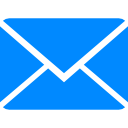 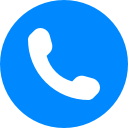        C/o 971506425478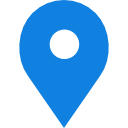        Karama, Dubai, UAE        SUMMARYTo obtain a position in any field where I can work in a challenging surroundings demanding all my skills and efforts to explore and become efficient, and realize my potential and add to the development of organization with inspiring performance. Has advanced knowledge of computer applications, ability to handle multiple tasks and work under pressure. Ability to work quickly and reliably with little supervision. Strong commitment, fast learner, well organize and willing to accept any responsibilities assigned.             PERSONAL DATADate of Birth: 21 October 1991Nationality: FilipinoCivil Status: SingleReligion: Roman CatholicVisa Status: For CancellationADICEL 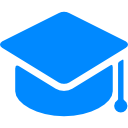         E D U C A T I O NTertiary	2008 - 2012		Lyceum of the Philippines University – Cavite CampusBachelor of Science in Information Technology (BSIT)Secondary	2004 -2008		Mahonri Academy and Science High SchoolDasmarinas, Cavite, PhilippinesElementary	1997 -2004Mahonri Academy and Science High School		Dasmarinas, Cavite, Philippines       W O R K    E X P E R I E N C E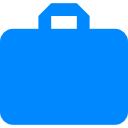 Dubai, United Arab EmiratesNovember 2012 – December 2017Job Title: Visa ConsultantApplying tourist visas (Schengen, UK, US, UAE and others)Deal with a range of clients and respond to their queries. Provide accurate, timely and appropriate adviceAssess a client's eligibility of getting a visa from a particular countryResponsible for ensuring the clients will get the proper visa on timeBooking client's visa appointments, informing them on the visa process and the documentations requiredEnsuring complete visa application documentation including all the financial and background related papersPrepare all the documents required from my end; filling up visa application forms, issuing travel insurance policies, making hotel reservations, providing flight tickets and other necessary documentsTaking appropriate action/ decisions depending on the situation in order to get more visa approvalsWhile doing my job as a visa consultant, I was assigned on below tasks when I was transferred to our Abu Dhabi branch office:Handling of cash, credit card or cheque transactions with customersIssuing receipts and processing refunds.Maintaining monthly, weekly and daily report of transactionsBalances cash drawer by counting cash at the beginning and end of work shift.Tallying credit card transactionsResponsible for ordering, managing and maintenance of office suppliesDealing with client queries by phone, email and in personOther jobs assigned:  Admin Assistant (November 2012 – April 2014)Ensures the safeguarding of all confidential filesKeep up to date detailed records and maintain records of the employeesMonitoring employee’s attendanceManaging office suppliesBacoor, Cavite, PhilippinesJune 2011 – August 2011 (On the Job Training)Job Title: IT StaffResponsible for maintaining the computersEncoding data through the use of CMS/CRMCoordinating with other branches for technical related issues
Makati, PhilippinesApril 2011 – June 2011Job Title: Office StaffEmail template design/BlastingMaintaining the computersPromoting the company through social networking sitesCreating brochures for promotionsAssisting students and making examination papersAnswering phone calls for inquiries       R E F E R E N C E S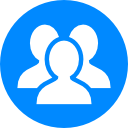 Available upon request.